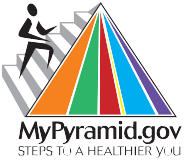 1 ounce slivered almondsDay 5Day 6	Day 7* Starred items are foods that are labeled as no-salt-added, low-BREAKFAST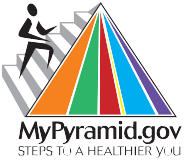 Cold cereal1 cup puffed wheat cereal 1 tbsp raisins1 cup fat-free milk1 small bananaslice whole wheat toasttsp soft margarine 1 tsp jellyLUNCHSmoked turkey sandwichounces whole wheat pita bread 1/4 cup romaine lettuceslices tomatoounces sliced smoked turkey breast*1 tbsp mayo-type salad dressing 1 tsp yellow mustard1/2 cup apple slices 1 cup tomato juice*DINNERGrilled top loin steak5 ounces grilled top loin steak3/4 cup mashed potatoes2 tsp soft margarine1/2 cup steamed carrots1 tbsp honeyounces whole wheat dinner roll1 tsp soft margarine1 cup fat-free milkSNACKS1 cup low-fat fruited yogurtBREAKFASTFrench toast2 slices whole wheat French toast2 tsp soft margarine 2 tbsp maple syrup1/2 medium grapefruit 1 cup fat-free milkLUNCHVegetarian chili on baked potato1 cup kidney beans*1/2 cup tomato sauce w/ tomato tidbits*3 tbsp chopped onions1 ounce lowfat cheddar cheese 1 tsp vegetable oilmedium baked potato1/2 cup cantaloupe 3/4 cup lemonadeDINNERHawaiian pizzaslices cheese pizzaounce canadian bacon 1/4 cup pineappletbsp mushrooms2 tbsp chopped onionsGreen salad1 cup leafy greens3 tsp sunflower oil and vinegar dressing1 cup fat-free milkSNACKS5 whole wheat crackers* 1/8 cup hummus1/2 cup fruit cocktail (in water or juice)BREAKFASTPancakes3 buckwheat pancakestsp soft margarine 3 tbsp maple syrup1/2 cup strawberries3/4 cup honeydew melon 1/2 cup fat-free milkLUNCHManhattan clam chowderounces canned clams (drained) 3/4 cup mixed vegetables1 cup canned tomatoes* 10 whole wheat crackers* 1 medium orange1 cup fat-free milkDINNERVegetable stir-fry4 ounces tofu (firm)1/4 cup green and red bell peppers 1/2 cup bok choy2 tbsp vegetable oil1 cup brown rice1 cup lemon-flavored iced teaSNACKS1 ounce sunflower seeds* 1 large banana1 cup low-fat fruited yogurtsodium, or low-salt versions of the foods.They can also be prepared from scratch with little or no added salt. All other foods are regular commercial products which contain variable levels of sodium. Average sodium level of the 7 day menu assumes no-salt-added in cooking or at the table(Italicized foods are part of the dish or food that preceeds it, which is not italicized.)NutrientDaily Average Over One Week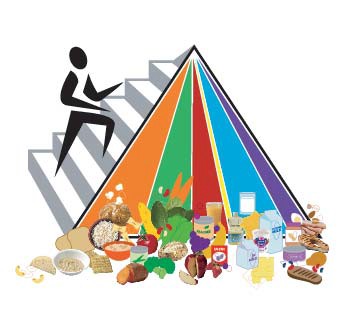 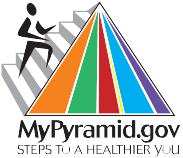 *Vegetable subgroups	(weekly totals)Dk-Green Veg (cups)	3.3Orange Veg (cups)	2.3Beans/ Peas (cups)	3.0Starchy Veg (cups)	3.4Other Veg (cups)	6.6* Starred items are foods that are labelled as no-salt-added, low-sodium, or low-salt versions of the foods.They can also be prepared from scratch with little or no added salt. All other foods are regular commercial products which contain variable levels of sodium. Average sodium level of the 7 day menu assumes no-salt-added in cooking or at the table..